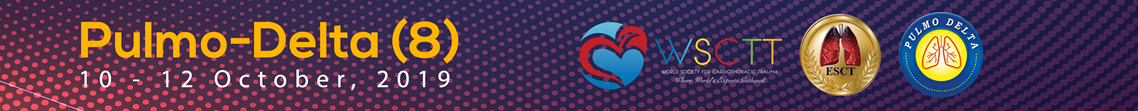 The 8th annual 	International Pulmo-Delta Conference of the Egyptian Society of Chest Diseases and Tuberculosis (ESCT)(PD 8), October 10 -12  (2019)Program at glanceFirst day, Thursday 10th October (2019)Second day: Friday 11th October (2019) Third day: Saturday, 12th October (2019)Detailed ProgramTime                                Session 12.00-1.00 pmArrival and accommodation1.00-3.00 pmFree time3.00-3.20 pmRegistration3.20-3.30 pmWelcome , setting the scene3.30-4.45pm1st session[Exploring updates,(4 × 15 mins presentations + 15 mins panel discussion, conclusion and future direction)]4.45-5.00 pmCoffee break5.00-6.00 pm2nd session [Exploring Egyptian experience-meet the professors-(45 mins panel discussion presentation ×1 +15 mins panel discussion (chair persons), conclusions and recommendations) ]6.00-7.15 pm3rd session [exploring debates;   rapid-fire panel discussion,(4 × 15 mins panel debate + 15 mins panel discussion and conclusion)]7.15-8.15 pm4th  session [exploring clinical cases, 15 mins × 4 cases presentation and panel discussion)]8.15-9.00 pm5th session [Exploring airway diseases (3 × 10 mins presentation + 15 mins discussion)]9.00-9.30 pmOfficial opening ceremony9.30-11.30 pmGala dinner  Time                                Workshops9.00 am-12.00 pm6th session [workshop]. 9.00 am -12.00 pm7th session [ workshop]                     Hall B12.00-1.15 pmGoma prayer& free timeTime                                Session 1.15-3.00 pm8th session [exploring research:  Rapid-fire abstract presentations and lecture   7 abstracts × 10mins  5mins presentation and 5 mins Q&A+ ‘20 mins presentation + discussion 5 mins” ]3.00-4.15 pm9th session [exploring update- 4×15 mins presentation + 15 mins panel discussion]4.15-4.30 pmCoffee break4.30-5.30 pm10th session [exploring debates; rapid fire panel discussion – (3 ×15 mins panel debate + 15 mins discussion) ] 5.30-6.30pm11th session [exploring Egyptian experience-meet the professors-(45 mins panel discussion × 1+ 15 mins panel discussion (chairpersons), conclusion and future direction]6.30-7.30 pm12th session [explore pumlmo-thoracic surgery Scenarios- 37.30-8.15 pm13th  session [exploring clinical cases- 4 ×15 mins case presentation and panel discussion  ]8.15-9.00 pm14th session[ exploring LRTI, 3  × 10 presentations +discussion 10 mins ]9.00 -9.30 pmClosing ceremony [closing remarks , recommendations and honoring ceremony]9.30-11.00 pmDinner Time                                Activity10.00 am-12.00 pmSocial activity arranged for conference participants 12.00 pmDeparture from the hotelThursday , 10th October (2019)          Main HallTime Activity12.00-1.00 pm Arrival and accommodation1.00-3.00 pm Free time3.00-3.20 pmRegistration3.20-3.30 pmWelcome, Setting the sceneProf. Ramadan Nafae, Prof. of Chest diseases , Zagazig University ,and conference Chairman, Egypt Session 1: Exploring Updates        3.30-4.45 pm4  × 15 mins presentation + 15 mins panel discussion,conclusion and future directionChairpersons Prof.  Salah souror , Prof. of Chest diseases,  Alexendria University, EgyptProf,  Wafa Elshimy, Prof. of Chest diseases, Tanta University,EgyptProf. Maysa Sharaf Eldin , Prof. of Chest diseases, Cairo University,EgyptProf. Osama Fahim, Prof. of Chest diseases,  Menofia University, EgyptProf. Suzan Salama , Prof. of Chest diseases, Assiut University, EgyptProf. Abdelmnem Elshabrawy , Prof. of Chest diseases,  Swiss University, EgyptTime Activity 3.30-3.45 pmEndo bronchial ultrasound (EBUS)Prof. Magdy AboRayan, Prof. of Chest diseases, Alexandria University, Egypt3.45-4.00 pmNavigational bronchoscopy for peripheral pulmonary noduleProf. Philip Emmanouil , associate Prof. of Chest diseases, Athens University, Greece4.00-4.15 pmPhenotype based management for OSAProf. Mohamed ElNady, Prof. of Chest diseases,  Cairo University, Egypt4.15-4.30pmBronchoscopy and sarcoidosis-where do we stand?Prof. Spasoje Popevic,Prof. of Chest diseases, Blgrad University, Serbia4.30-4.45pmPanel discussion , conclusion and future directionsChairpersonsCoffee Break                                                                            4.45-5.00 pmThursday , 10th October (2019)         Main HallSession 2: Exploring Egyptian Experience  5.00-6.00 pmMeet the Professors45 mins × 1panel discussion and 15 mins discussion, conclusions and recommendationsChairpersons Prof. Gamal ElKholy, Prof. of Chest diseases,  Tanta University, EgyptProf. Aymen Salem, Prof. of Chest diseases, Cairo University, EgyptProf. Yasser Mostafa, Prof. of Chest diseases, Ainshams University, EgyptProf. Abdelbast  Saleh , Prof. of Chest diseases,  Mansoura University, EgyptProf. Gamal Elagamy , Prof. of Chest diseases,  Assiut University, EgyptProf. Vladimir Zugic , Prof. of Chest diseases,  Belgrade University, SerbiaTime Activity5.00-5.45 pmEgyptian experience in management of pneumonia Moderator:Prof. Ashraf Madkour, Prof. of Chest diseases, Cairo University, EgyptPanelists Prof. Mohamed Awad Tag Eldin ,Prof. of Chest diseases, Ainshams University and head of ESCT, EgyptProf. Ashraf Hatem, Prof. of Chest diseases, Cairo University, EgyptProf. Adel khatab, Prof. of Chest diseases, Ainshams University, EgyptProf. Ramadan Nafae, Prof. of Chest diseases, Zagazig University, Egypt5.45-6.00 pmPanel discussion, conclusions and recommendationsChairpersons Thursday , 10th October (2019)         Main HallThursday , 4th October (2018)           Main HallSession 3:  Exploring debates         6.00-7.15 pm                    (rapid fire panel discussion)4 × 15 mins pro/con presentations + 15 mins panel discussion and conclusionsChairpersons Prof,  Ismail Abdelmonem, Prof. of Chest diseases, Aazher University,EgyptProf. Spasoje Popvic, Prof. of Chest diseases, Belgrade  University, SerbiaProf.  Mostafa Mounib, Prof. of Chest diseases,  Military Academy, EgyptProf. Gehan Salah , Prof. of Chest diseases, Zagazig University, EgyptdDr. Nagwan Adel , lecturer of Chest diseases, Zagazig University, EgyptdDr. Mohamed Eldesouky, Chest diseases specialist, Ministry of health, EgyptTime Activity6.00- 6.15 pmLung Recruitment  in ARDS, Pro/Con debatePanelists:  Prof.Hoda Baher                                  Prof. of Chest diseases, Tanta University, Egypt                   Prof. Ahmad Shawky                   Prof. of Chest diseases,  Tanta University, Egypt6.15-6.30 pmNew technologies versus gold standard polysomnography Panelists : Prof. Abdelbast  Saleh ,                   Prof. of Chest diseases,  Mansoura University, Egypt                 Prof. Ashraf ElShoura,                  Prof. of Chest diseases,  Zagazig University, Egypt6.30-6.45 pmControversies in PAH pathogenesisPanelists:      Prof. Aymen Farghaly                                      Prof. of Chest diseases,  Military Academy, Egypt                     Prof. Marwa Abdlrady                   Prof. of Chest diseases,  Military Academy, Egypt6.45-7.00  pmConservative versus liberal oxygen therapy in acute pulmonary illnessPanalists:  Prof. Mostafa Ragab                Prof. of Chest diseases ,Zagazig University, Egypt                  Prof. Wahid Shouman                Prof. of Chest diseases ,Zagazig University, Egypt7.00-7.15 pmPanel discussion, conclusions and recommendationsChairpersonsThursday , 10th October (2019)         Main HallSession 4:      Exploring clinical cases                    7.15-8.15 pm4 × 15 mins case presentations & panel discussionChairpersons Prof. Khamis Gomaa, Prof. of Chest diseases, Alexendria   University, EgyptPro.  Magd Galal, Prof. of Chest diseases, Alazher  University,EgyptProf. Intesar ElSayed, Prof. of Chest diseases, Alazher  University,EgyptProf. Moataz Salah Eldin, Prof. of thoracic surgery,  Zagazig University, EgyptProf. Maha Elgabry, Prof. of Chest diseases, Zagazig University, EgyptAssist.Prof. Walid Mansour,   Assist.Prof. of Chest diseases, Zagazig University, EgyptTime Activity7.15- 7.30 pmTanta  case Moderator: Prof Mohamed Hantira, Tanta UniversityPanelist:  Prof. Ayman Abdelzaher,                                   Prof. of Chest diseases, Tanta University, Egypt                   Prof. Ragia Sharshar,                 Prof. of Chest diseases, Tanta University, Egypt                  Prof.  Reham Elkolaly,                  Prof. of Chest diseases, Tanta University, Egypt7.30-7.45 pmInterventional caseModerator: Prof. Emad Korraa,                 Prof. of Chest diseases, Ainshams University, EgyptPanelists:  Prof. Yasser Mostafa               Prof. of Chest diseases, Ainshams University, Egypt                          Prof. Khaled Wageh              Prof. of Chest diseases, Ainshams  University, Egypt                   Prof. Ahmad Yousef,              Prof. of Chest diseases, Alexendria   University, Egypt7.45- 8.00 pmMansoura caseModerator: Prof. Mohamed Aboshehata                  Prof. of Chest diseases, Mansoura University, EgyptPanalists:  Prof. Elsayed Abdelhafez                   Prof. of Chest diseases Mansoura    University, Egypt                     Prof. Mohamed Khairy                 Prof. of Chest diseases, Mansoura University, Egypt                    Prof. Magda Abdelsalam                 Prof. of Chest diseases, Mansoura University, Egypt8.00-8.15Alazher Damietta case Moderator: Prof. Mohamed Montasser,                Prof. of Chest Diseases ,Alazher Damietta University, EgypttPanelists: Prof. Kamel Elghonaimy , Alazher Damietta University            Prof. of Chest Diseases ,Alazher Damietta University, Egyptt              Prof. Atef Wahdan        Prof. of Chest Diseases ,Alazher Damietta University, EgypttThursday , 10th October (2019)          Main HallSession 5: Exploring Airway Diseases  8.15 -9.00 pm3× 10 mins presentation+ 15 mins panel discussionChairpersons Prof.  Nbila Laz, Prof. of Chest diseases,  Benysweif University, EgyptProf. Tarek Mahfouz, Prof. of Chest diseases, Zagazig  University, EgyptProf.  Yasser El sayed, Prof. of Cardiothoracic Surgery,  Military Academy, EgyptProf.  Ahab Atta, Prof. of Chest diseases, Alexandria University, EgyptProf. Maged Abdrabo, Prof. of Chest diseases, Zagazig  University, EgyptDr. Kirolos Kelada, Chest diseases specialist, Ministry of health, EgyptTime Activity8.15-8.25 pmLAMA/LABA in COPD treatmentProf. Mohamed Sedky Prof. of Chest diseases, Alazhar University,Egypt8.25--8.35 pmDifficult to treat asthma Prof. Ibrahim Elmahlawy,  Prof. of Chest diseases, Menofia University, Egypt8.35-8.45 pmRole of ICS in COPDProf. Hisham Taraf,  Prof. of Chest diseases, Ainshams University,Egypt8.45-9.00 pmPanel discussion and conclusionsChairpersonsThursday ,10th October (2019)           Main HallOfficial Opening Ceremony                  9.00-9.30 pmActivitiesRecitation from Holly QuranNational AnthemCeremony presenterDr. Roshdy YousefEx-Director of Zagazig Chest HospitalSpeakersProf. Khaled AbdelbaryPresident of Zagazig UniversityProf. Mohamed Awad tageldinFormer minister of health and President of ESCTProf. Ashraf Hatem Former minister of health and AUC CounselorProf. Salah SourourPresident of Alex. Thoracic SocietyProf. Abdelmonem Abo SharkhDean of Zagazig Faculty of MedicineProf. Hesham MasoudUnder secretary of ministry of health, Sharkia governrateProf. Ramadan NafaeChairman of the conferenceGala Dinner                                 9.30-11.30 pmFriday ,11th October (2019)          Main HallSession 6  :   Workshop  A                    9.00 am -12.00 pm                                                         [ RICU Skills  ]            3 × 35 mins  & 1× 4o mins  interactive  presentations and hands onChairpersons Prof. Wafa ElShimy,  Prof. of Chest diseases, Tanta University, EgyptProf.  Mostafa Mounib,  Prof. of Chest diseases, Military Academy, EgyptAssist. Prof. Lucy Soliman , Assist. Prof. of Chest diseases, Mansoura University, EgyptDr. Maha Elsadek, lecture of chest diseases , Zagazig University, EgyptDr.  Husin Shalaby, Chest diseases cosultant, Ministry of health, EgyptDr.  Elsayed Ibrahim, Chest diseases specialist, Ministry of health, EgyptTime Activity9.00-9.35amInterpretation of ABG (How to interpret? and Hands on)Prof. Neveen Abdelfatah, Prof. of Chest diseases, Ainshams  University, Egypt9.35-10.10 amMechanical ventilation (MV) for beginnersProf. Mohsen ElShafay, Prof. of Chest diseases, Mansoura  University, Egypt10.10-10.45 amNon Invasive Ventilation (NIV)Prof.  Khaled Husin, Prof. of Chest diseases, Assiut University, Egypt10.45-11.20 amMonitoring in  RICUPro. Raed Emetwally, Prof. of Chest diseases, Mansoura University, Egypt11.20 am-12.00 pmWeaning from MVProf. Mohamed Abedelsabour, Prof. of Chest diseases, Ainshams  University, EgyptSession 7 : Workshop  B                     9.00 am-12.00 pm             Fiberoptic-Bronchoscopy for beginner4× 30 mins presentations & videos demonstrations and60 mins dummy demonstrationFriday , 11th October (2019)                  Hall-BChairpersons Prof.  Abdelmonem Rabae,  Prof. of Chest diseases, Alexandria  University, EgyptProf.  Husin Abouelyazid, Prof. of Chest diseases, Alazher University, EgyptAssist. Prof. Red Elghamry, Assist prof.of Chest diseases, Zagazig University, EgyptDr. Mohamed Mehrez, lecturer  of Chest diseases, Zagazig University, EgyptDr. Mohamed Walaa, lecturer  of Chest diseases, Zagazig University, EgyptDr. Ezzat Elkabash, Chest diseases specialist, Ministry of health, EgyptTime Activity 9.00-9.30 amintroduction for fiberoptic- bronchoscopy ; indications, contraindications, advantage and  complicationsProf.  Nbila Laz, Prof. of Chest diseases, Benysweif   University, Egypt9.30-10.00 amFiberoptic -Bronchoscopy Pre-medication and sterilizationAssist. Prof  Doaa Gad, Assist. Prof. of Chest diseases, Zagazig University, Egypt10.00-10.30 Anatomical and abnormal findings through bronchoscopy  Prof. Sami Eldahdoh, Prof. of Chest diseases,  Menofia University, Egypt10.30-11.00 amFiberoptic- bronchoscop: Accessory techniquesProf. Gehan Elassal, Prof. of Chest diseases Ainshams University, Egypt11.00-12.00 amHow to perform bronchoscopy ( dummy demonstration)Prof. Spasoje Popevic,Prof. of Chest diseases, Blgrad University, SerbiaProf. Emad Korraa Prof. of Chest diseases,  Ainshams University, EgyptCoffee break will be served all through workshopsGoma prayer and free time                                          12.00-1.30 pmFriday , 11th October (2019)               Main HallSession 8: Exploring research gaps 1.15 - 3.00 am(Rapid fire abstract session)7 × 5 mins rapid fire abstract presentation , 7× 5 mins discussions & 1 × 25 mins presentation + 5 mins discussion and conclusionChairpersons Prof. Magdy Aborayan,  Prof. of Chest diseases, Alexandria  University, EgyptProf. Medhat Abdelkhalek, Prof. of Chest diseases Cairo  University, EgyptProf. Mohamed Abdelsabour, Prof. of Chest diseases Cairo  University, EgyptProf. Ayman Salem, Prof. of Chest diseases, Cairo University, EgyptProf. Mohamed ElNady , Prof. of Chest diseases, Cairo University, EgyptProf. Maha Ghanem, Prof. of Chest diseases, Assiut  University, EgyptProf. Mohamed Mostafa , Prof. of Chest diseases, Assiut  University, EgyptTime Activity1.15 – 1.25 pmAbstract presentationDr . Dalia Abdelatif , Lecturer of Chest diseases, University, Egypt     (5 mins)Moderator: (Q &A) (5 mins) Prof. Magdy Aborayan,  Prof. of Chest diseases, Alexandria  University, Egypt1.25-1. 35 pmAbstract presentationDr. Eman MahmoudLecturer of Chest disease, Port Said University, Egypt    (5 mins)                  Moderator :    (Q&A) (5 mins)Prof. Medhat Abdelkhalek, Prof. of Chest diseases Cairo  University, Egypt1.35-1.45 pmAbstract presentationDr.  Walid Mansour , Assisst. Prof.of Chest diseases, Zagazig University, Egypt (5 mins)                Moderator (Q&A) (5 mins)Prof.Mohamed Abdelsabour ,  Prof. of Chest diseases, Ainshams  University, Egypt1.45-1.55 pmAbstract presentationDr. Nezar Refat ,  Assist.Prof. of Chest diseases, Menia University, Egypt      (5 mins)Moderator: (Q&A)  (5mins)Prof. Aymen Salem , Prof. of Chest diseases, Cairo University, Egypt1.55 - 2.05 pmAbstract presentationDr.  Sabah Ahmed Assist.Prof. of Chest diseases Cairo University, Egypt      (5 mins)Moderator: (Q&A) (5 mins)Prof. Maha Ghanem, Prof. of Chest diseases, Assiut  University, Egypt2.05 – 2.15 pmAbstract Presentation  Dr. Abeer Elhawary, Assist.Prof. of Chest diseases, Zagazig University, Egypt (5 mins)                Moderator: (Q&A)(5mins)Prof.Mohamed ElNady, Prof. of Chest diseases, Cairo University, Egypt2.15-2.25 pmAbstract presentationDr . Yasmin Hamdy,  lecturer of Chest diseases, Cairo University, Egypt     (5 mins)Moderator: (Q &A) (5 minProf. Mohamed Mostafa , Prof. of Chest diseases, Assiut University, Egypt2.25- 2.50 pmStudy Designs, how to select?Prof. Hanan Elshahat, prof. of Chest Diseases Zagazig University, Egypt2.50-3.00 pmPanel discussionChairpersons Friday , 11th October (2019)               Main HallSession (9): Exploring updates          3.00-4.15 pm4  × 15 mins presentation + 15 mins panel discussion,                      conclusion and future directionChairpersons Prof. Mokhtar Madkour , Prof. of Chest diseases,  University, EgyptProf,  Olfat Elshenawy, Prof. of Chest diseases, Assiut University, EgyptProf.  Hosam Masoud ,Prof. of Chest diseases, Cairo University, EgyptProf. Rabab Elwahsh, Prof. of Chest diseases, Menofia University, EgyptProf. Ahmed Said, Assist. Prof. of Chest diseases, Zagazig University, Egypt Dr. Esam Elsenocy, Chest diseases specialist, Ministry of health, EgyptTime Activity3.00- 3.15 pmLung models in ARDSProf. Medhat Abdelkhalek ,  Prof. of Chest diseases, Cairo University, Egypt 3.15-3.30 pmTreatment for advanced COPD - is it efficient at all?Prof. Vladimir Zugic, Prof. of Chest diseases, Belgrad University,  Serbia3.30-3.45 pm Updates of TB diagnosisProf. Ayman Salem, Prof. of Chest Diseases Cairo University, Egypt3.45-4.00 pm Ventilator induced lung injury, new targets in ARDS Managements Prof. Mostafa Elshazly, Prof. of Chest Diseases Cairo University, Egypt4.00-4.15 PMPanel discussionChairpersons Coffee Break                                        4.15-4.30 pmFriday  , 11th October (2019)           Main HallSession (10):Exploring Debates                          4.30-5.30 pm(rapid fire panel discussion)3× 15 mins pro/con presentations + 15 mins panel discussion, and conclusionsChairpersons Prof. Mostafa Shahin, Prof. of Chest diseases, Alexandria University, EgyptProf.  Eviripdis Emmanouil , Prof. of Chest diseases, Athene University, GreeceProf. Sameh Mbark,  Assist. Prof. of Chest diseases, Zagazig University, EgyptProf. Ashraf Selim, Assist. Prof. of Chest diseases, Zagazig University, Egypt Dr. Medhat Fayez, Chest diseases specialist, Ministry of health, EgyptDr. Dr. Mohamed Eletribi, Chest diseases Consultant, Ministry of health, EgyptTime Activity4.30-4.45 pmCorticosteroid in sepsis, A Pro-Con debate Panelists:     Prof. Maha Ghanem                 Prof. of Chest Diseases, Assiut University, Egypt                       Prof.  Mohamed Moustafa               Prof. of Chest Diseases, Assiut University, Egypt  4.45-5.00 pmLow vs large tidal volume for all mechanically ventilated patientsPanelists:  Prof. Ibrahim Elmahalawy                      Prof. of Chest Diseases, Menofia University, Egypt                    Prof.Ahmed Amer Khamis,                      Prof. of Chest Diseases, Menofia University, Egypt  5.00- 5.15 pmPros and Cons of  Extra Corporeal Membrane Oxygenation for ARDSPanelists:  Prof. Suzan Salama              Prof. of Chest Diseases, Assiut University, Egypt                    Prof. Maha Elkholy               Prof. of Chest Diseases, Assiut University, Egypt  5.15-5.30 pmPanel discussionchairpersonFriday  , 11th October (2019)           Main HallSession 11 : Exploring Egyptian Experience    5.30-6.30 pmMeet the Professors40 mins × 1panel discussion and 15 mins discussion, conclusions and recommendationsChairpersons Prof.  Mohamed Awad Tageldin, Prof. of Chest diseases,  Ainshams University, EgyptProf.  Ashraf Hatem ,Prof. of Chest diseases, Cairo University, EgyptProf.  Ibrahim Radwan,Prof. of Chest diseases, Alazher University, EgyptProf. Mostafa Mounib, Professor of Chest Diseases, Military Academy, EgyptProf. Moheb Rashid, prof. of cardio thoracic surgery and head of Word Society for Cardiothoracic Trauma ,SwedenProf. Abdelmonem Elshabrawy, Prof. of Chest diseases, Swiss University, EgyptTime Activity5.30-6.15 pmEgyptian experience in elimination of Tuberculosis Moderator:Dr. Wagdy Amin, Chest diseases specialist, Ministry of health, Egypt Panelists Prof. Maysa Sharf Eldin, Prof. of Chest diseases, Cairo University, EgyptProf. Gamal Elkouly ,Prof. of Chest diseases, Tanta University.Prof. Gmal Elagamy, Prof. of Chest diseases, Assiut University, EgyptDr. Essam Elmoghazy, Consultant of Chest diseases, Ministry of health , Egypt6.15 6.30pmPanel discussion, conclusions and recommendationsChairpersons Friday , 11th October (2019)           Main HallSession (12):  Exploring Pulmo-Thoracic surgery Scenarios                                                  6.30-7.30 pm3 × 15 mins  presentation and panel discussion × 15 minsChairpersons    Prof. Khaled Abdelbary ,Prof. of Cardiothoracic Surgery, Zagazig University,EgyptProf. Mamdouh Sharway ,Prof. of Cardiothoracic Surgery, Zagazig Univnersity, EgyptProf. Yasser Mostafa, Prof. of Chest, Ainsams University, EgyptProf. Khaled Zamzam, Prof. of Chest diseases, Military Academyy, Egypt Prof. Yasser Elsayed, Prof. of Cardiothoracic surgery, Military Academy, Egypt Prof. Nesrin Shalaby ,Prof. of Chest diseases, Mansoura University, EgyptTime Activity6.30-6.45 pmAdvances in pleuro-pulmonary injuries and the role of pulmonologists: tips and tricksProf. Moheb Rashed, prof. of cardio thoracic surgery and head of Word Society for Cardiothoracic Trauma, Gothenburg ,Sweden 6.45-7.00 pmEndoscopic lung reduction suregry. VATS is it valuble.Prof. Moataz Salah Eldin, professor of Thoracic surgery, Zagazig University, Egypt7.00- 7.15 pmTherapeutic Role VATS Dr. Amer Abedlatif, lecturer of Cardiothoracic surgery, Mansoura University ,Egypt 7.15-7.30 pmPanel discussion, conclusions and recommendationsChairpersonsFriday , 11th October (2019)           Main HallSession (13):  Exploring clinical cases                       7.30-8.15 pm3× 15 mins case presentation and panel discussionChairpersons Prof. Ayman Abdelrahman,Prof. of Chest diseases,Benha  University,EgyptProf. Ayman Eldeep, Prof. of Chest diseases, Tanta  University, EgyptProf. Alaa Metwaly, Prof. of Chest diseases, Zagazig University, Egypt Assist.Prof. Mohamed Elshabrawy,  Assist. Prof. of Chest diseases, Zagazig University, EgyptAssist.Prof. Mohamed Mahdy, Assist. Prof. of Chest diseases, Benha Univnersity,Assist.Prof. Gehan Ali, Assist. Prof. of Chest diseases, Zagazig University, EgyptTime Activity7.30-7.45 pmUpper Egypt  CaseModerator : Prof. Ali Abdelazim                     Prof. chest diseases Aswan University ,EgyptPanelist:    Prof. Olfat Elshenawy,                     Prof. of Chest Diseases, Assiut University, Egypt                   Prof. Lamiaa Shaban                    Prof. of Chest Diseases, Assiut University, Egypt                    Prof. Elshazly Bogdady,                     Lecturer of Chest Diseases, Aswan University, Egypt7.45-8.00 pmBenha CaseModerator: Prof. Ahmed Elgazzar,                     Prof. of Chest Diseases, Benha University, Egypt Panlists:     Prof. Magdy Omar,                   Prof. of Chest Diseases, Benha University, Egypt                           Prof. Medhat Negm,                   Prof. of Chest Diseases, Benha University, Egypt                     Prof. Abdelsadek Elarag,                   Prof. of Chest Diseases, Benha University, Egypt                     Prof. Sherif Eissa,  Benha University                  Prof. of Chest Diseases, Benha University, Egypt 8.00- 8.15 pmZagazig CaseModerator: Prof. Amany Shaker,             Prof. of Chest Diseases, Zagazig University, Egypt        Panelist: Prof. Gehan Salah              Prof. of Chest Diseases, Zagazig University, Egypt                        Prof. Howida Elkomy,             Prof. of Chest Diseases, Zagazig University, Egypt                        Tarek Mahfouz             Prof. of Chest Diseases, Zagazig University, Egypt                        Prof. Amany Fawzy             Prof. of Chest Diseases, Zagazig University, Egypt           Friday , 11th October (2019)           Main HallSession (14): Exploring lower Respiratory Tract Infections          8.15-9.00 pm3×10mins  presentation + 15 mins panel discussionChairpersons Prof. Randa Salah , Prof. of Chest diseases,  Benysweif University, EgyptProf,  Ahmed Yousef, Prof. of Chest diseases, Alexandria University, EgyptProf. Nagat Ali,Prof. of Chest diseases, Zagazig University, EgyptDr. Ahmad Abass,  lecturer of Chest diseases, Menofia University, EgyptDr. Tarek Hamdy, lecturer. of Chest diseases, Zagazig University, Egypt Dr. Samir Saad, Chest diseases specialist, Ministry of health, EgyptTime Activity8.15-8.25 pmMDR of antimicrobialProf. Mohamed Hantira, Prof. of Chest diseases, Tanta University, Egypt8.25- 8.35 pmLRTIs in ICUs Prof. Samiha Ashmawy, Prof. of Chest diseases, Ainshams University, Egypt8.35-8.45 pmHCAP ,yes or no?Prof. Adel Khatab, Prof. of Chest diseases, Alexandria University, Egypt8.45-9.00 pmPanel discussionChairpersons Friday , 11th October (2019)           Main HallClosing Ceremony                                8.00-8.30 pmTime   Activities9.00-9.30 pmClosing remarks, Recommendations and Honoring the Pofessors Prof. Ramadan Nafae, Zagazig UniversityDinner                                                9.30- 11.00 pmSaturday   , 12th October (2019)          Time                                Activity10.00 am-12.00 pmSocial activity arranged for conference participants 12.00 pmDeparture from the hotel